State Conference Chapters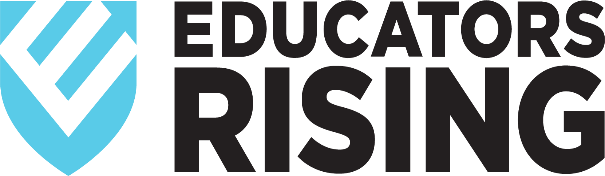 Educators Rising MississippiState Leadership ConferenceFebruary 22-24, 2023Delta State UniversityCleveland, MSThis is for planning agenda.Brandon High SchoolCleveland Career Development & Technology CenterCovington County SchoolsForest Hill High SchoolFranklin County CTCGeorge County High SchoolGrenada Career & Technical CenterGulfportHancock County Career Technical CenterHarrison County Career and Technical CenterHouston Career & Technical Education CenterItawamba Career and Technical CenterLawrence County Technology CenterLowndes County Career and Technical CenterNewton Career Technical CenterNorth Pike High SchoolPetal High SchoolPhiladelphia-Neshoba County CTCPontotoc Ridge Career and Technology CenterRoss Collins Career & Tech CenterScott Central High SchoolUnion High SchoolWalthall County School DistrictWebster County Career and Technology CenterTimeWednesdayFebruary 22, 2023EventBuilding/Room 2:00 p.m. – 4:30 p.m. Conference OfficeEarly Registration FaTimeThursdayFebruary 23, 2023EventBuilding/Room7:30 a.m. – 5 p.m.Conference Office8:30 a.m. – 9:15 a.m.Judges/Event Coordinator Meeting9:30 a.m. – 12:30 p.m.Children’s Literature K-3 – Group AHolding Room -Thomas Hall9:30 a.m. – 12:30 p.m.Children’s Literature K-3 – Group BHolding Room – Thomas Hall9:30 a.m. – 12:30 p.m.Children’s Literature Pre-KHolding Room – Thomas Hall9:30 a.m. – 12:30 p.m.Creative Lecture (Ted Talk)Group AHolding Room – Thomas Hall9:30 a.m. – 12:30 p.m.Creative Lecture (Ted Talk)Group BHolding Room – Thomas Hall9:30 a.m. – 11:30a.m. Educators Rising MomentHolding Room – Thomas Hall9:30 a.m. – 12:30 a.m. Ethical DilemmaHolding Room- Thomas HallGroup A9:30 a.m. – 12:30 a.m.Ethical DilemmaHolding Room – Thomas HallGroup B9:30 a.m. – 1:30 p.m.Exploring Education Administration Careers – Group AHolding Room – Thomas Hall9:30 a.m. – 1:30 p.m.Exploring Education Administration Careers - Group BHolding Room9:30 a.m. – 1:30 p.m.Exploring Non-Core Subject Teaching Careers – Group AHolding Room – Lobby Area9:30 a.m. – 1:30 p.m.Exploring Non-Core Subject Teaching Careers – Group BHolding Room – Lobby Area9:30 a.m. – 1:30 p.m.Exploring Support Services Careers – Group AHolding Room – Lobby Area9:30 a.m. – 1:30 p.m.Exploring Support Services Careers – Group BHolding Room – Lobby Area9:30 a.m. – 12:30 p.m.Impromptu SpeakingGroup AHolding Room – Lobby Area9:30 a.m. – 12:30 p.m.Impromptu SpeakingGroup BHolding Room – Lobby Area9:30 a.m. – 12:30 p.m.Impromptu Lesson – Group AHolding Room – Lobby AreaGreen Hall 2299:30 a.m. – 12:30 p.m.Impromptu Lesson – Group BHolding Room – Lobby AreaGreen Hall 2309:30 a.m. – 11:30 a.m.Inside Our Schools PresentationHolding Room – Thomas HallLRS 1189:30 a.m. – 12:30 p.m.Job Interview – Group AHolding Room – Thomas HallFairchild 1009:30 a.m. – 12:30 p.m.Job Interview – Group BHolding Room – Thomas HallFairchild 1099:30 a.m. – 10:00 a.m.Lesson Planning & Delivery-HumanitiesHolding Room – Lobby AreaGreen Hall 8010:00 a.m. - 11:30 a.m.Lesson Planning & Delivery-ArtsHolding Room – Lobby AreaGreen Hall 8011:30 a.m. – 12:30 p.m.Lesson Planning & Delivery-STEMHolding Room – Lobby AreaGreen Hall 809:30 a.m. – 1:30 p.m.Public Speaking (open)Holding Room – Thomas HallFairchild 1029:30 a.m. – 10:30 a.m.Researching Learning ChallengesHolding Room - Thomas HallFairchild Curriculum LabTimeStudentsRoom/Hall10:00 a.m. – 11:00 a.m.Campus Tours1:00 p.m. – 2:00 p.m. Campus Tours TimeTeacher LeadersRoom/Hall10:30 a.m.- 11:45 a.m. Workshop Rouse LibraryTimeFridayFebruary 24, 2023EventClosing/AwardsRoom/Hall 9.a.m. – 10:30 a.m. Chapter of YearCompetitive EventsInstallation Ceremony 